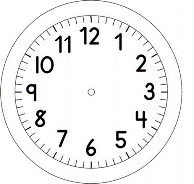 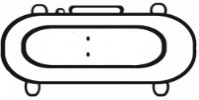 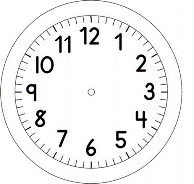 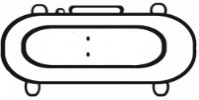 MATEMÁTICA I-EM QUE DIA DA SEMANA COMEÇA O MÊS DE SETEMBRO?II-QUANTOS DIAS TEM O MÊS DE SETEMBRO? III-AGORA QUE VOCÊ JÁ SABE O DIA DA SEMANA QUE COMEÇA O MÊS DE SETEMBRO E QUANTOS DIAS ELE TEM, PREENCHA O CALENDÁRIO ABAIXO. 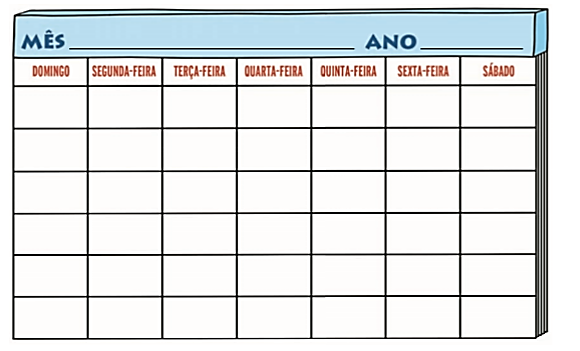 IV-QUANTOS SÁBADOS HÁ NESTE MÊS?V-QUANTOS DOMINGOS HÁ NESTE MÊS?VI-QUAL FOI O MÊS ANTERIOR? VII-QUAL O MÊS QUE VIRÁ DEPOIS DE SETEMBRO? NO MÊS DE SETEMBRO TRÊS COLEGAS DE TURMA FAZEM ANIVERSÁRIO.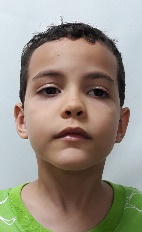 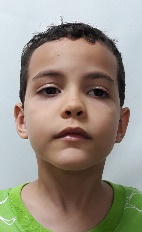 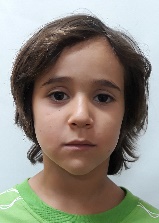 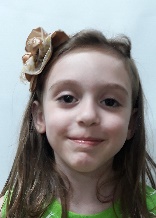 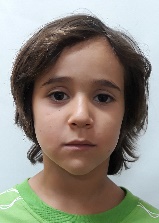 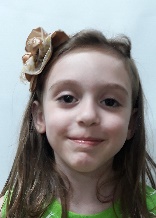 VIII-LEIA AS DICAS ABAIXO E DESCUBRA O DIA DO ANIVERSÁRIO DE CADA UM.FRANCISCO FAZ ANIVERSÁRIO NA ÚLTIMA QUARTA-FEIRA DO MÊS DE SETEMBRO.O ANIVERSÁRIO DE MARIA CLARA É NA PRIMEIRA TERÇA-FEIRA DO MÊS.LEONARDO FAZ ANIVERSÁRIO ANTES DO DIA 24 E DEPOIS DA QUARTA TERÇA-FEIRA DO MÊS.